
Задание «Кораблик»:  сосчитай количество слогов  в словах  и раскрась картину цветом, которому  соответствует цифра – количество слогов:1 слог в слове –  раскрась желтым2 слога в слове – раскрась голубым 3 слога в слове – раскрась синим 4 слога в слове – раскрась черным«АРТ-куб»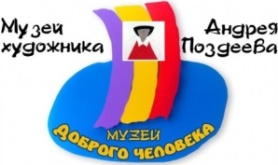 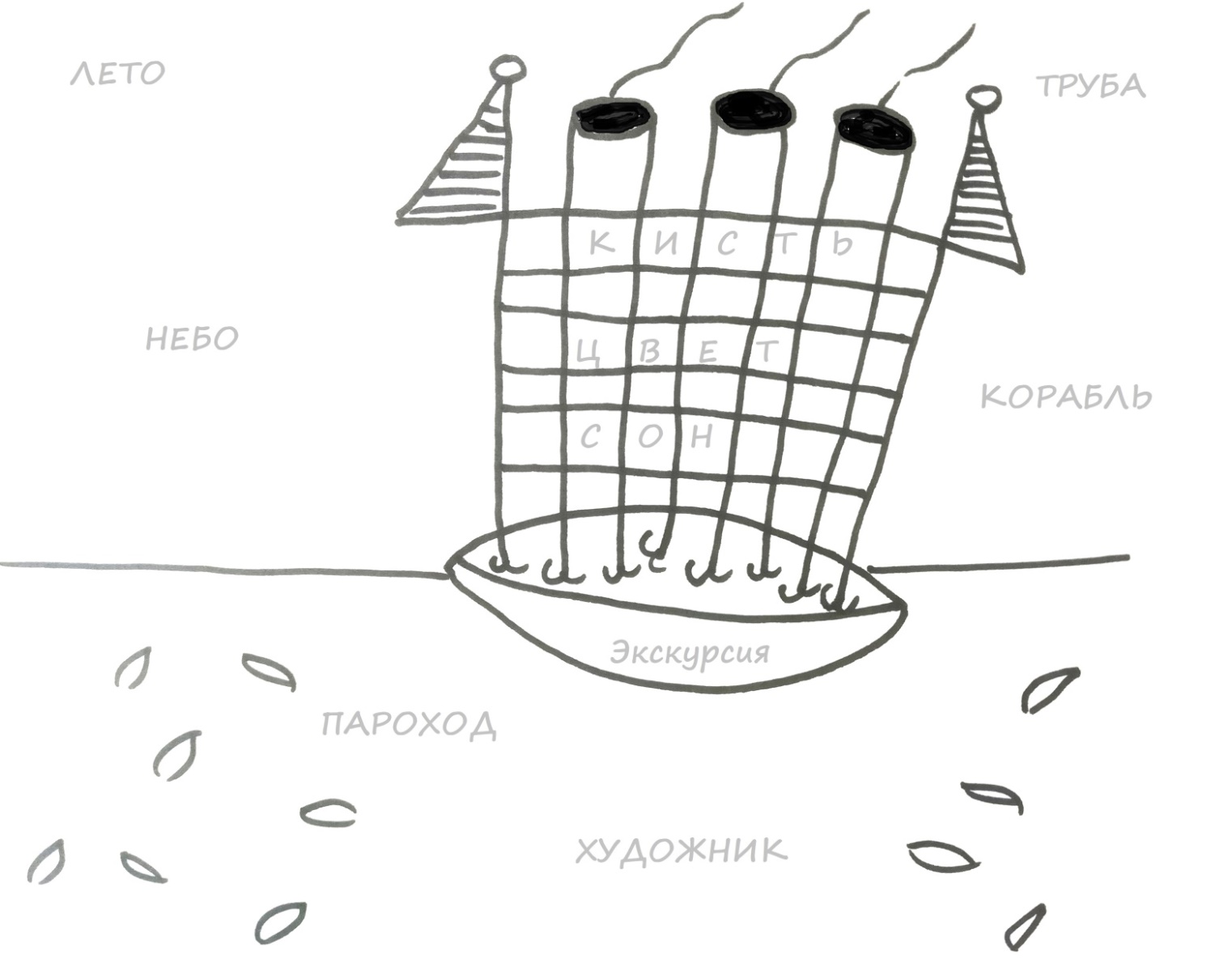 